ПРАВИЛА  ДЛЯ  АВТОРОВСтруктура тезисовТезисы должны начинаться с введения, включающего характеристику рассматриваемой проблемы. Основной текст начинается с постановки цели. Все полученные результаты должны быть подробно изложены и обстоятельно разъяснены. В заключении приводится обсуждение полученных результатов. Обязательно приведение списка использованной литературы. Оформление тезисовТекстовой редактор – Microsoft Word, формат rtf, шрифт Times New Roman, размер 14 пт., одинарный интервал. При наборе формул можно использовать редактор формул или записывать формулу текстом. В последнем случае в качестве математических операторов использовать соответствующие символы через меню «Вставка» (не буквы).Параметры страницы должны соответствовать следующим требованиям: все поля (верхнее, нижнее, слева, справа) – 2 см. Расстояние до колонтитулов верхнего и нижнего – 1,25 см. Форматирование теста не должно содержать разрывов страниц и разделов.В оргкомитет тезисы представляются в электронной копии. Объем тезисов не должен превышать 4 стр.В первой строке (ориентация – по центру) – Ф.И.О. автора, после запятой – ученая степень, ниже – название организации и город (курсивом). После пропуска строки – прописными буквами жирным шрифтом название тезисов (не более трех строк). После пропуска строки – аннотация (5-7 строк, шрифтом 12 пт) и с новой строки – ключевые слова.Пример начала тезисов:Далее, через две строки – текст (выравнивание по ширине с использованием функции автоматической расстановки переносов). Формулы набираются только в Microsoft Equation 3.0, записываются с красной строки и нумеруются по правому краю. Обозначения величин и простые формулы в тексте и таблицах должны набираться как элементы текста, а не как объекты формульного редактора. Ссылки на литературу – в квадратных скобках. Список литературы печатается тем же шрифтом, размером 12 пт, с пропуском строки после текста и слова ЛИТЕРАТУРА. После списка литературы указывается контактная информация – телефон или адрес электронной почты.Фрагмент текста тезисов, содержащих таблицы, показан на рисунке, текст в таблице печатается размером 12 пт.Пример оформления рисунка: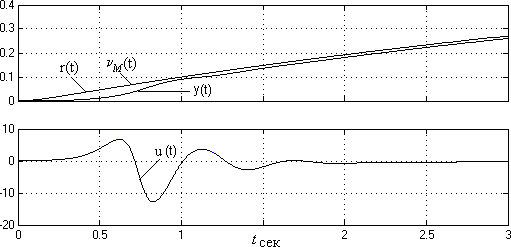 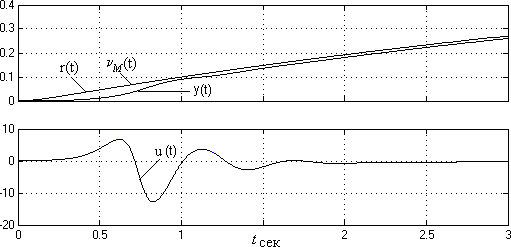 Примеры оформления ссылок на литературу:На книгуЦыганов В.В., Бородин В.А., Шишкин Г.Б. Интеллектуальное предприятие: механизмы овладения капиталом и властью. М.: Университетская книга, 2004.На статью из журналаКузнецов Л.А. Системное представление финансово-хозяйственной деятельности предприятия // Проблемы управления. 2003. №3. С. 39-48.Akers S.B. Binary decision diagrams // IEEE Trans. Computers. 1978. Vol. 27, N 6. P. 509-516.На статью из сборникаАбашкина Е.О. Рынок труда и уровень жизни населения России: нелинейные методы анализа и прогнозирования // Информация и экономика: теория, модели, технологии: Сб. науч. тр. Барнаул, 2002. С. 80-111.На доклад из сборника трудов конференцииРыков А.С., Лановец В.В., Матвиенко М.Ю. Система конструирования и исследования алгоритмов деформируемых конфигураций // Тр. междунар. конф. "Идентификация систем и задачи управления" SICPRO'2000 / М.: Ин-т пробл. упр., 2000. С. 5-9.Hu B., Mann G., Gosine R. How to evaluate fuzzy PID controllers without using process information // Proc. of the 14-th World Congress IFAC. Beijing, 1999. P. 177-182.Нижегородцев Р.М. Импульсное моделирование миграционных процессов // Проблемы управления безопасностью сложных систем: Материалы IX междунар. конф. М., 2001. С. 150-155.На автореферат диссертацииВенков А.Г. Построение и идентификация нечетких математических моделей технологических процессов в условиях неопределенности: автореф… дис. канд. техн. наук. Липецк: ЛГТУ, 2002. (или автореф. дис… д-ра экон. наук).На книгу под редакциейСправочник по теории автоматического управления / под ред. А.А. Красовского. М.: Наука, 1987.На авторские свидетельства и патентыА. с. 1007970 СССР. Устройство для захвата деталей / В.С. Ваулин, В.Г. Кемайкин // Официальный бюл. «Изобретения. Полезные модели». 1981. №12. С. 136.Пат. 2012345 РФ. Датчик уровня / И.С. Сидоров // Официальный бюл. «Изобретения. Полезные модели». 2001. №1. С. 96.Пат. 4050242 США. Multiple bypass - duct turbofan and method of operating same / D.J. Dusa.  Опубл. 27.09.77.Если четыре автора:на книгуОбщая теория систем / А.М. Иванов, В.П. Петров, И.С. Сидоров, К.А. Козлов. СПб.: Научная мысль, 2005.на статьюСпециальная теория систем / А.С. Малкин, С.А. Палкин, М.А. Чалкин, З.Я. Залкинд // Проблемы науки и техники. 2005. Т. 1, №3. С. 31-42.Если авторов более четырех:на книгуМетодология общей теории систем / А.М. Иванов, В.П. Петров, И.С. Сидоров и др. СПб.: Научная мысль, 2005.на статьюМетодологические аспекты теории систем / А.С. Малкин, С.А. Палкин, М.А. Чалкин и др. // Проблемы науки и техники. 2005. Т. 2, №5. С. 61-69.НеобходимоЖелательноМожетбытьНе имеетзначенияНедопустимоНеобходимо——7510Желательно——648Может быть76327Не имеетзначения54205Недопустимо10875—